Анализ анкет независимой оценки качества МБУК «Межпоселенческая библиотека Выборгского района»за 3 квартал 2021 г.В 3 квартале 2021 года в анкетировании в помещении библиотеки приняли участие  10 респондентов. Уровень удовлетворенности качеством предоставляемых услуг учреждения составил - 100%.Оценены следующие показатели:По результатам анкетирования на сайте библиотеки (Анкета по оценке качества услуг) уровень удовлетворённости качеством оказания услуг учреждения в целом составил 97,5% (82 человека поставили оценку качества). 45 положительных отзывов о деятельности учреждения: из них 7 записей к Книге отзывов, 38 – на мероприятия библиотеки в социальных сетях.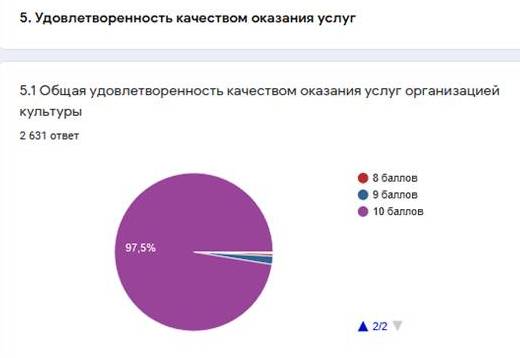 №
п.п.Оценочный показательКоличество респондентов, давших оценкуКоличество респондентов, давших оценкуКоличество респондентов, давших оценкуКоличество респондентов, давших оценкуКоличество респондентов, давших оценку№
п.п.Оценочный показатель543211.Книжный фонд (разнообразие, обновляемость, наполняемость)102Web-сайт библиотеки913Качество обслуживания104Компетентность сотрудников105Исчерпывающая информация об услугах библиотеки106Библиотечная среда (комфортность)107 Доступность для инвалидов738Мероприятия библиотеки109Удовлетворенность качеством оказания услуг9110Режим работы10